SPORTOVNÍ – PŘÍMĚSTSKÝ TÁBOR 6. ROČNÍK TERMÍN:	13. 7. 2020 – 17. 7. 2019 nebo 3. 8. 2019 – 7. 8. 2019OD – DO:	7.00 hodin – 17.00 hodin (dle domluvy déle)CENA:		2.400,- Kč (pro členy klubu SC START a děti ze ZŠ 1. Máje Karlovy Vary cena 2250 ,- Kč)V ceně je celodenní stravování: teplý oběd v Cantina Nostress, svačina (koláč, tatranka, ovoce, jogurt), celodenní pitný režim. (při výletech je teplý oběd zajištěn v místě výletu)PROGRAM:Děti mají na příměstském táboře zajištěný program od 7.00 do 17.00 hodin. Dle tématu tábora jsou pro děti připraveny dopolední a odpolední sportovní aktivity. Při nepřízni počasí je vždy pro děti připraven náhradní program.Pro děti je připraveny výlet vlakem  do Vodné (řeka, les, pohádková cesta), venkovní bazén KV ArénaMísto: ZŠ 1. Máje Dvory: Děti se s námi sejdou vždy v areálu školy – tělocvična: (adresa:  1. máje 1, Karlovy Vary, 360 06). Harmonogram:7:00 - 8:45	Převzetí dětí (společenské hry v tělocvičně, příprava na sportovní program).9:00 - 11:30	Sportovní program zaměřený dle počasí a programu.11:30 - 12:00	Příprava a přesun na oběd 12:00 – 13:00	Oběd13:00 - 13:30	Polední pauza (relaxace, stolní hry...).13:30 - 15:30	Sportovní program15:30 – 17:00	Možnost převzetí dětí v ZŠ 1. Máje Dvory (společenské hry, kooperační hry...).VÍCE INFORMACÍ NA: e-mail:		findrikova@seznam.cztelefon:	+420 727 97 67 11 PEDAGOGICKÝ DOZOR:	Mgr. Michaela Bačová, Mgr. Radka Schützeová, Ludmila FindrikováPŘIHLÁŠKY PROSÍM DO 31. 5. 2020.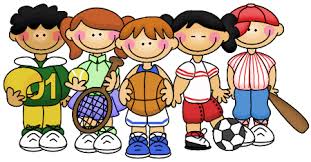 